失敗的滋味                                   作者：四甲 廖仲令窈                                 指導老師：連育萱       大家好，我是松鼠肉肉，我今天要跟大家聊的是「失敗」，失敗是什麼滋味呢？這只有失敗的人才知道，讓我們採訪一下路人，肉肉：「這位小姐，可以請問你幾個問題嗎？」路人甲：「不行，我很忙，沒時間。」肉肉：「好的。」剛剛那個路人甲很忙，我們再去找一個路人，肉肉：「這位小姐，可以訪問你幾個問題嗎？」路人乙：「你要問什麼問題？」肉肉：「你覺得失敗是什麼滋味？」路人乙：「我覺得是一種很難受的感覺。」肉肉：「可以再說的詳細一點嗎？」路人乙：「會覺得很不服氣，為什麼成功的是他，而不是我。」肉肉：「你為什麼會有這樣的感覺呢？」路人乙：「因為我剛剛在化學比賽，我旁邊的女生贏了，我其實覺得蠻不服氣的，因為我覺得我更優秀，但是卻輸給她。」肉肉：「謝謝你的答覆。」剛剛那位女士說的好有道理阿！我們再去採訪下一個人，肉肉：「這位先生你好，請問能詢問你幾個問題嗎？」路人丙：「可以阿！你要問什麼問題？」肉肉：「你覺得失敗是什麼滋味？」路人丙：「我覺得是只有失敗的人才會知道。」    我今天要來說自己失敗的故事，我一直很想做出好吃的麵包，可是我試了又試，還是做不出來，我的朋友看我那麼認真，所以都來教我，貓小姐咪咪教我揉麵團，狗先生旺旺教我用尾巴控制火候，可是烤焦的麵包，揉壞的麵糰，一次又一次失敗，打擊著我，我從信心滿滿到灰心不已，終於，一批沒烤焦的麵包出爐了！我高興的喜極而泣，冷靜下來後，我才想到要嘗一嘗味道，一口吃下去都是幸福的味道。於是我找了兔子小姐羅波、牛先生哞哞、羊小姐咩咩，請他們來試吃麵包，可是收到的卻是大家的差評，我吃了一口才發現，原來是少了淚水的味道，之後我又照著淚水的鹹度去做調整，果然大受歡迎，最後我有感而發的說：「成功是一種美妙滋味，而失敗是一種必要的調味。」這就是我故事啦！在這途中我學到了怎麼控制火候、怎麼揉麵團，我知道了好吃的麵包的甜度和鹹度，我要謝謝我朋友。    我第一批成功烤熟的麵包，吃起來鹹鹹甜甜、味道剛好，可是試吃的人卻說很甜、沒有鹹，我不相信，又吃了一個麵包，果真沒有一開始吃那個味道，原來是因為我當時吃得是沾了淚水的麵包，所以我就加上淚水的鹹度再做一次。以前我做事情要是沒成功，就會放棄，但現在我變的不一樣了，我會想把每一件事做好，媽媽也說我變懂事了。    我現在做什都不會做一做就放棄了，我會努力的把事情做好，不會中途放棄。我變了，我不是以前那個只會放棄的那隻松鼠了，我會努力把老師或家長給我的任務做好，我不會耍賴，有不對的地方我會改，有錯誤的地方我也會改，我不會躺在地上大哭大鬧了，我改變了！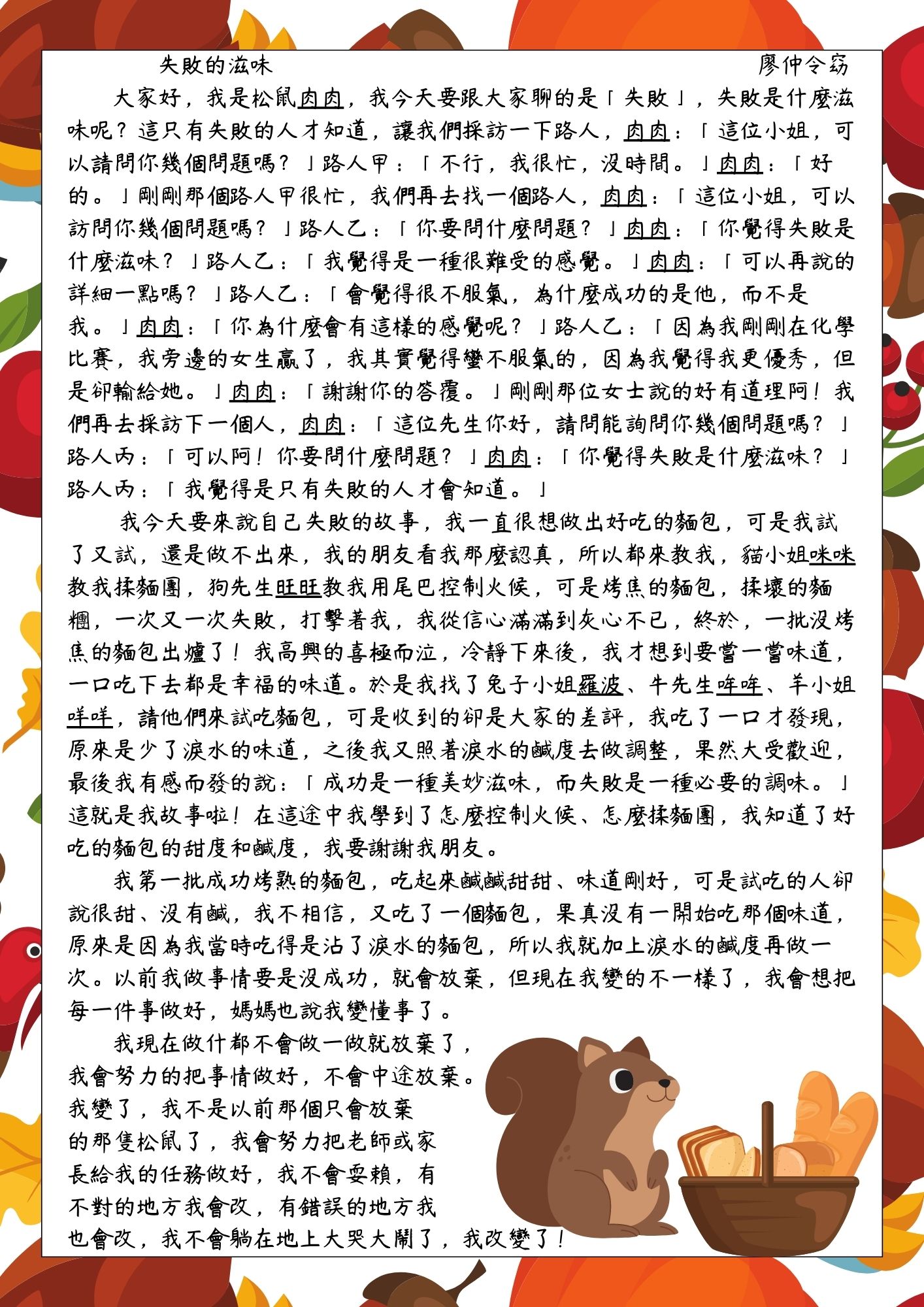 